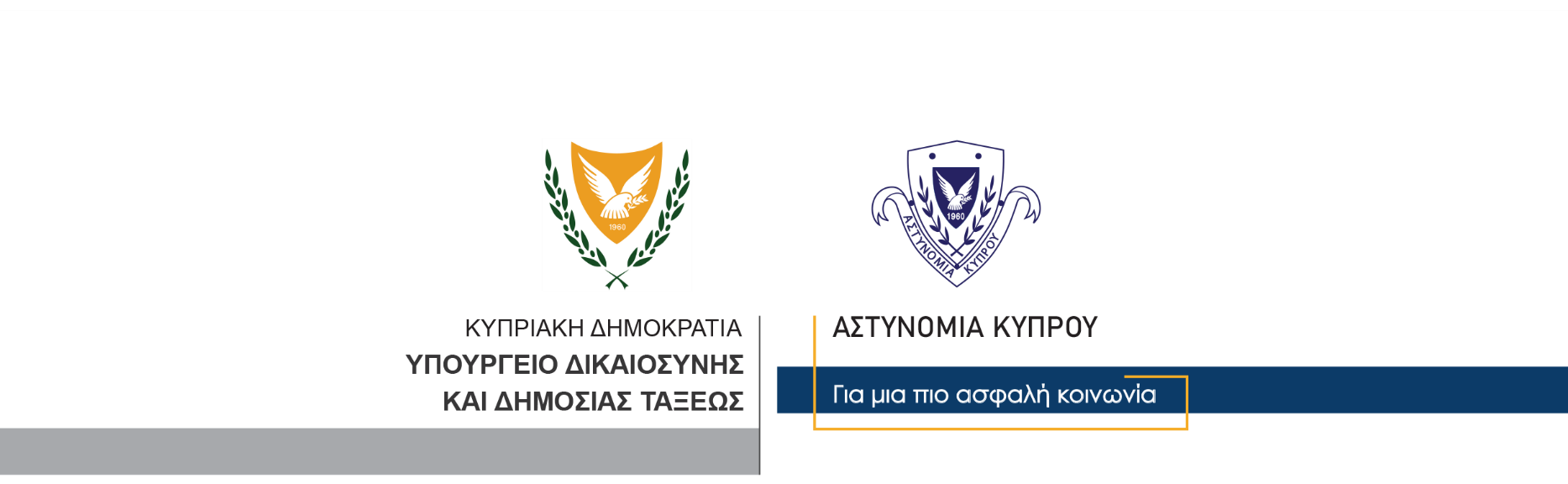 6 Απριλίου, 2021  Δελτίο Τύπου 3 – Υπό κράτηση 39χρονος για υπόθεση υποβοήθησης προσώπου τρίτης χώρας για παράνομη είσοδο στο έδαφος της Κυπριακής Δημοκρατίας 	Διάταγμα οκταήμερης κράτησης εξέδωσε σήμερα το Επαρχιακό Δικαστήριο Αμμοχώστου εναντίον 39χρονου, ο οποίος συνελήφθη με δικαστικό ένταλμα για διευκόλυνση των ανακρίσεων, σχετικά με διερευνώμενη υπόθεση υποβοήθησης προσώπου τρίτης χώρας για παράνομη είσοδο στο έδαφος της Κυπριακής Δημοκρατίας και υποβοήθησης προσώπου τρίτης χώρας με πρόθεση και σκοπό την αποκόμιση κέρδους. Συγκεκριμένα, γύρω στις 10μ.μ. χθες, με τη συνοδεία ακάτου της Λιμενικής και Ναυτικής Αστυνομίας, αφίχθηκε σε αλιευτικό καταφύγιο στον Πρωταρά, σκάφος που μετέφερε 75 μετανάστες. Όπως διαπιστώθηκε, πρόκειται για 51 άντρες, δέκα γυναίκες και 14 παιδιά, εκ των οποίων τα τρία ασυνόδευτα. Οι εξετάσεις συνεχίζονται από το ΤΑΕ Αμμοχώστου.Κλάδος ΕπικοινωνίαςΥποδιεύθυνση Επικοινωνίας Δημοσίων Σχέσεων & Κοινωνικής Ευθύνης